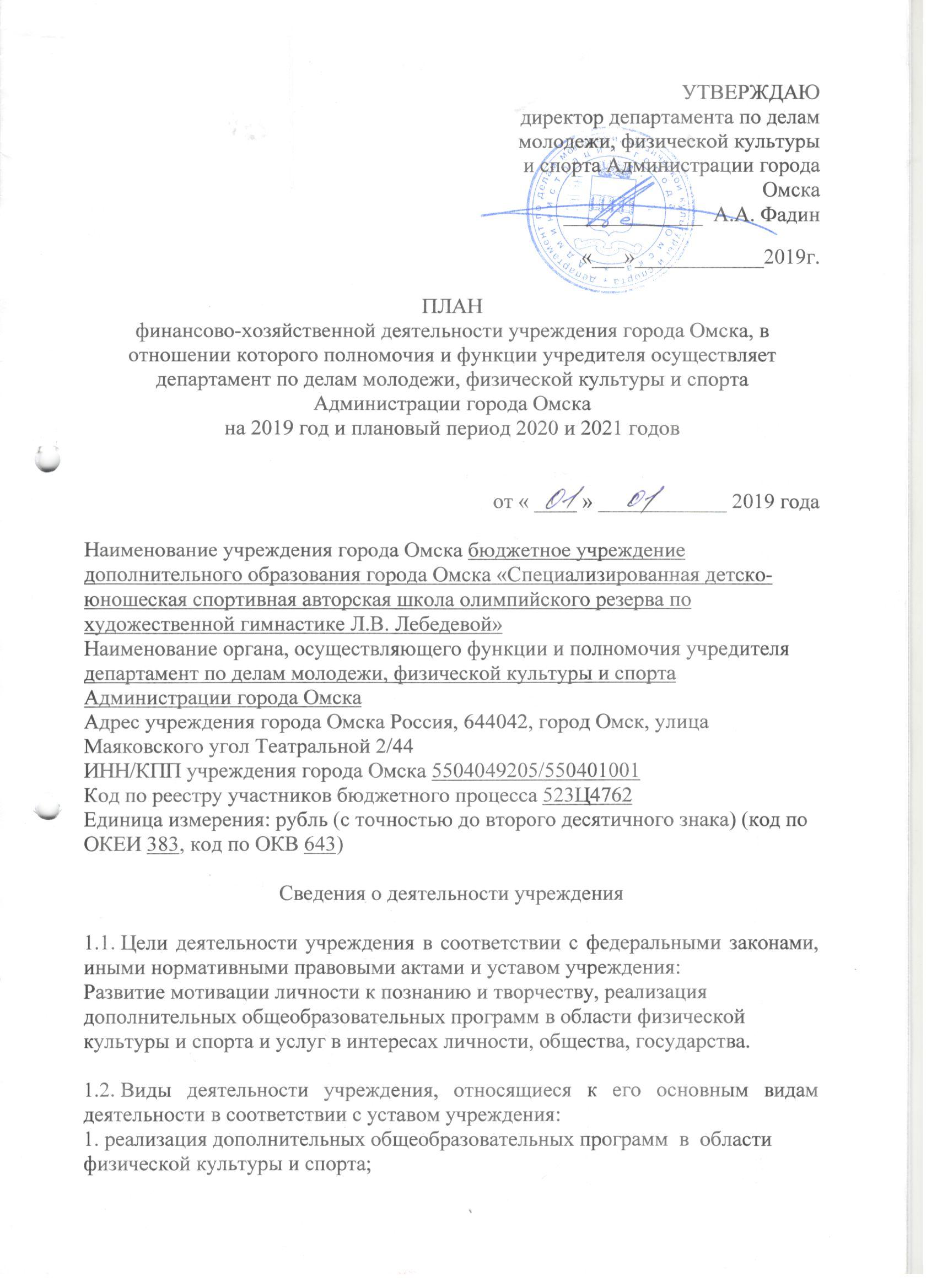 2. реализация программ спортивной подготовки; 3. организация физкультурно-оздоровительного обслуживания населения;4. организация и проведение общегородских массовых и физкультурно-оздоровительных мероприятий;5. привлечение детей и подростков к занятиям физической культурой и спортом;6. подготовка высококвалифицированных спортсменов;7. организация и проведение соревнований;8. медицинская деятельность;9. популяризация здорового образа жизни.1.3. Перечень услуг (работ), относящихся в соответствии с уставом учреждения к основным видам деятельности учреждения, предоставление которых для физических и юридических лиц осуществляется за плату:1. организация и проведение физкультурных, физкультурно-оздоровительных и спортивных мероприятий, в том числе:- организация занятий физкультурно-оздоровительных групп для населения;- организация занятий спортивно-оздоровительных групп по художественной гимнастике для детей; - организация и проведение физкультурных мероприятий (показательные выступления).1.4. Общая балансовая стоимость недвижимого муниципального имущества на дату составления Плана (в разрезе стоимости имущества, закрепленного собственником имущества за учреждением на праве оперативного управления; приобретенного учреждением за счет выделенных собственником имущества учреждения средств; приобретенного учреждением за счет доходов, полученных от иной приносящей доход деятельности):- закрепленного собственником имущества за учреждением на праве оперативного управления 6240561,02 рублей;- приобретенного учреждением за счет выделенных собственником имущества учреждения средств 0 рублей;- приобретенного учреждением за счет доходов, полученных от иной приносящей доход деятельности 0 рублей.1.5. Общая балансовая стоимость движимого муниципального имущества на дату составления Плана, в том числе балансовая стоимость особо ценного движимого имущества:- общая балансовая стоимость движимого муниципального имущества на дату составления Плана 2475458,08 рублей - в том числе балансовая стоимость особо ценного движимого имущества 1655099,21 рублей.Таблица 1Показатели финансового состояния учрежденияна 1 января 2019 г.Таблица 2 Показатели по поступлениям и выплатам учрежденияна 1 января 2019 г.Таблица 2.1Показатели помесячных выплат по расходам учреждения за счет поступлений от предпринимательской и иной приносящей доход деятельностиТаблица 2.2Показатели выплат по расходам на закупку товаров, работ, услуг учреждения                                                                                                                     Таблица 3Сведения о средствах, поступающих во временное распоряжение учреждения 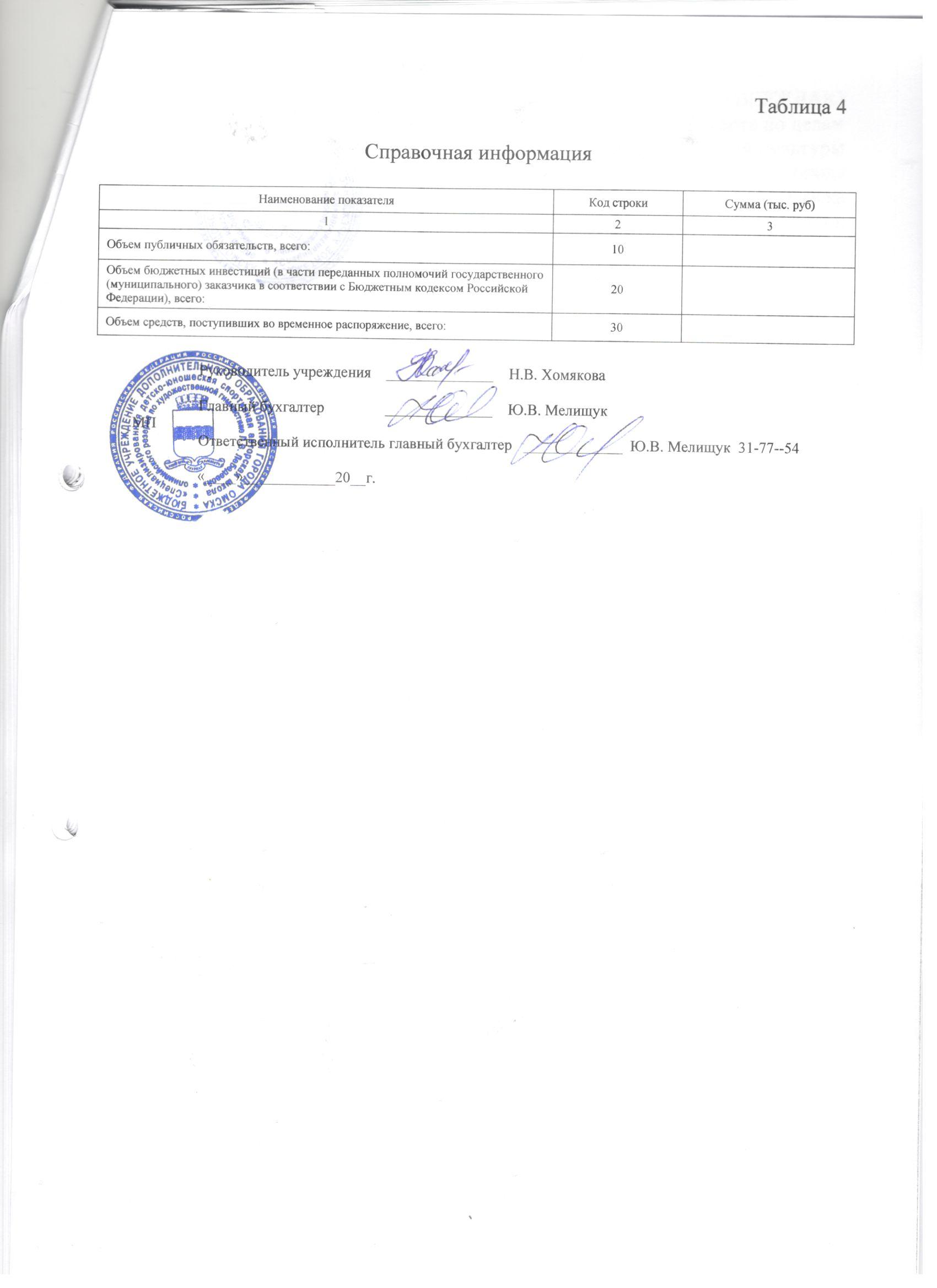 Наименование показателяСумма, тыс. руб.I. Нефинансовые активы, всего8716,02из них:недвижимое имущество, всего:6240,56в том числе:остаточная стоимость4673,13особо ценное движимое имущество, всего:1655,10в том числе:остаточная стоимость0II. Финансовые активы, всего198,76из них:денежные средства учреждения, всего198,76в том числе:денежные средства учреждения на счетах198,76денежные средства учреждения, размещенные на депозиты в кредитной организациииные финансовые инструментыдебиторская задолженность по доходамдебиторская задолженность по расходамIII. Обязательства, всего 7997,07из них:долговые обязательствакредиторская задолженность:1,73в том числе:просроченная кредиторская задолженностьНаименование показателяКод строкиКод по
бюджетной классификации
Российской
ФедерацииОбъем финансового обеспечения, руб. (с точностью до двух знаков после запятой - 0,00)Объем финансового обеспечения, руб. (с точностью до двух знаков после запятой - 0,00)Объем финансового обеспечения, руб. (с точностью до двух знаков после запятой - 0,00)Объем финансового обеспечения, руб. (с точностью до двух знаков после запятой - 0,00)Объем финансового обеспечения, руб. (с точностью до двух знаков после запятой - 0,00)Объем финансового обеспечения, руб. (с точностью до двух знаков после запятой - 0,00)Объем финансового обеспечения, руб. (с точностью до двух знаков после запятой - 0,00)Объем финансового обеспечения, руб. (с точностью до двух знаков после запятой - 0,00)Объем финансового обеспечения, руб. (с точностью до двух знаков после запятой - 0,00)Объем финансового обеспечения, руб. (с точностью до двух знаков после запятой - 0,00)Объем финансового обеспечения, руб. (с точностью до двух знаков после запятой - 0,00)Объем финансового обеспечения, руб. (с точностью до двух знаков после запятой - 0,00)Объем финансового обеспечения, руб. (с точностью до двух знаков после запятой - 0,00)Объем финансового обеспечения, руб. (с точностью до двух знаков после запятой - 0,00)Наименование показателяКод строкиКод по
бюджетной классификации
Российской
Федерациивсегов том числе:в том числе:в том числе:в том числе:в том числе:в том числе:в том числе:в том числе:в том числе:Всего на 2020 годВсего на 2021 годВсего на 2021 годВсего на 2021 годНаименование показателяКод строкиКод по
бюджетной классификации
Российской
Федерациивсегосубсидия на финансовое обеспечение выполнения  муниципального задания из средств местного бюджетасубсидии на финансовое обеспечение выполнения государственного задания из бюджета Федерального фонда обязательного медицинского страхованиясубсидии на финансовое обеспечение выполнения государственного задания из бюджета Федерального фонда обязательного медицинского страхованиясубсидии, предоставляемые
в соответствии с абзацем вторым пункта 1 статьи 78.1 Бюджетного кодекса Российской Федерациисубсидии
на
осуществление
капитальных
вложенийсредства
обязательного
медицинского
страхованияпоступления от оказания услуг
(выполнения работ) на платной основе и от иной приносящей доход деятельностипоступления от оказания услуг
(выполнения работ) на платной основе и от иной приносящей доход деятельностипоступления от оказания услуг
(выполнения работ) на платной основе и от иной приносящей доход деятельностиВсего на 2020 годВсего на 2021 годВсего на 2021 годВсего на 2021 годНаименование показателяКод строкиКод по
бюджетной классификации
Российской
Федерациивсегосубсидия на финансовое обеспечение выполнения  муниципального задания из средств местного бюджетасубсидии на финансовое обеспечение выполнения государственного задания из бюджета Федерального фонда обязательного медицинского страхованиясубсидии на финансовое обеспечение выполнения государственного задания из бюджета Федерального фонда обязательного медицинского страхованиясубсидии, предоставляемые
в соответствии с абзацем вторым пункта 1 статьи 78.1 Бюджетного кодекса Российской Федерациисубсидии
на
осуществление
капитальных
вложенийсредства
обязательного
медицинского
страхованиявсеговсегоиз них грантыВсего на 2020 годВсего на 2021 годВсего на 2021 годВсего на 2021 год123455.15.1678991011121212Поступления от доходов, всего:100X11558410,7510085924,97842485,78630000,00630000,0010107243,6110129368,9010129368,9010129368,90в том числе: доходы от собственности110120 X  X  X  X  X доходы от аренды120доходы от оказания услуг, работ12013010715924,9710085924,97 X  X 630000,00630000,0010107243,6110129368,9010129368,9010129368,90доходы от оказания платных услуг (работ)130630000,00630000,00630000,00доходы муниципальных учреждений от поступлений субсидий на финансовое обеспечение выполнения ими муниципального задания13010085924,9710085924,9710107243,6110129368,9010129368,9010129368,90доходы от возмещения расходов, понесенных в связи с эксплуатацией государственного (муниципального) имущества, закрепленного на праве оперативного управления130доходы от штрафов, пеней, иных сумм принудительного изъятия130 X  X  X  X  X безвозмездные поступления от наднациональных организаций, правительств иностранных государств, международных финансовых организаций140 X  X  X  X  X иные субсидии, предоставленные из бюджета150180842485,78 X 842485,78 X  X  X  X прочие доходы160180 X  X  X  X доходы от операций с активами180X X  X  X  X  X от выбытий основных средств410от выбытий материальных запасов440Выплаты по расходам, всего:200X11757170,4610283184,68842485,78631500,00631500,0010107243,6110129368,9010129368,9010129368,90в том числе на: выплаты персоналу всего:2102109827472,419295972,41531500,00531500,00XXXXиз них:2119827472,419295972,41531500,00531500,00XXXXоплата труда и начисления на выплаты по оплате труда2119827472,419295972,41531500,00531500,00XXXXзаработная плата, из них1117546921,977138703,85408218,12408218,12XXXXзаработная плата (основной персонал (раздел 1))1112863244,802583244,80280000,00280000,00XXXXзаработная плата (основной персонал (раздел 2))111XXXXзаработная плата (основной персонал (раздел 3))111XXXXзаработная плата (прочий персонал)1114683677,174555459,05128218,12128218,12XXXXпрочие выплаты1121380,001380,00XXXXначисления на выплаты по оплате труда  из них:1192279170,442155888,56123281,88123281,88XXXXначисления на выплаты по оплате труда (основной персонал (раздел 1))119864699,93780139,9384560,0084560,00XXXXначисления на выплаты по оплате труда (основной персонал (раздел 2))119XXXXначисления на выплаты по оплате труда (основной персонал (раздел 3))119XXXXначисления на выплаты по оплате труда (прочий персонал)1191414470,511375748,6338721,8838721,88XXXXсоциальные и иные выплаты населению, всего220XXXXиз них:XXXXПособия по социальной помощи населению321XXXXуплату налогов, сборов и иных платежей, всего230851106207,82106207,82XXXXиз них:XXXXуплата земельного налога851XXXXуплата налога на имущество851106207,82106207,82XXXXбезвозмездные перечисления организациям240XXXXпрочие расходы (кроме расходов на закупку товаров, работ, услуг)250XXXXпрочие расходы852XXXXпрочие расходы853XXXXрасходы на закупку товаров, работ, услуг, всего2602441823490,23881004,45842485,78100000,00100000,00XXXXуслуги связи22141168,3040168,301000,001000,00XXXXтранспортные услуги222XXXXкоммунальные услуги223718987,51718987,51XXXXарендная плата за пользование имуществом224XXXXработы, услуги по содержанию имущества22591900,0060748,0031152,0031152,00XXXXпрочие работы, услуги226967434,4261100,64842485,7863848,0063848,00XXXXпрочие расходы290XXXXосновных средств310XXXXматериальных запасов3404000,004000,004000,00XXXXматериальных запасов (доходы от собственности)340XXXXпрочие работы, услуги (доходы от выбытий основных средств)226XXXXпрочие работы, услуги (доходы от выбытий материальных запасов)226XXXXСтроительство (реконструкция) объектов недвижимого имущества государственными (муниципальными) учреждениями261407XXXXПоступление финансовых активов, всего:300XXXXXиз них: увеличение остатков средств310XXXXпрочие поступления320XXXXВыбытие финансовых активов, всего400XXXXИз них: уменьшение остатков средств410XXXXпрочие выбытия420XXXXОстаток средств на начало года500X198759,71197259,711500,001500,00XXXXОстаток средств на конец года600XXXXXНаименование показателяКод по бюджетной классификации операции сектора государственного управления Объем финансового обеспечения, руб (с точностью до двух знаков после запятой - 0,00) Объем финансового обеспечения, руб (с точностью до двух знаков после запятой - 0,00) Объем финансового обеспечения, руб (с точностью до двух знаков после запятой - 0,00) Объем финансового обеспечения, руб (с точностью до двух знаков после запятой - 0,00) Объем финансового обеспечения, руб (с точностью до двух знаков после запятой - 0,00) Объем финансового обеспечения, руб (с точностью до двух знаков после запятой - 0,00) Объем финансового обеспечения, руб (с точностью до двух знаков после запятой - 0,00) Объем финансового обеспечения, руб (с точностью до двух знаков после запятой - 0,00) Объем финансового обеспечения, руб (с точностью до двух знаков после запятой - 0,00) Объем финансового обеспечения, руб (с точностью до двух знаков после запятой - 0,00) Объем финансового обеспечения, руб (с точностью до двух знаков после запятой - 0,00) Объем финансового обеспечения, руб (с точностью до двух знаков после запятой - 0,00) Объем финансового обеспечения, руб (с точностью до двух знаков после запятой - 0,00)Плановый периодПлановый периодНаименование показателяКод по бюджетной классификации операции сектора государственного управленияянварьфевральмартапрельмайиюньиюльавгустсентябрьоктябрьноябрьдекабрь2019202020211234567891011121314151617Поступления от предпринимательской и иной приносящей доход деятельности, всегоXXXXXXXXXXXX630000,00Выплаты по предпринимательской и иной приносящей доход деятельности, всего:21977,2365733,0064221,0046221,0046221,0046221,0077373,0051601,0050221,0046221,0067177,0048312,77631500,00в том числе:Оплата труда и начисления на выплаты по оплате труда, всего21021977,2346221,0046221,0046221,0046221,0046221,0046221,0046221,0046221,0046221,0046221,0047312,77531500,00из них:Заработная плата21116879,5735500,0035500,0035500,0035500,0035500,0035500,0035500,0035500,0035500,0035500,0036338,55408218,12Прочие выплаты212Начисления на выплаты по оплате труда2135097,6610721,0010721,0010721,0010721,0010721,0010721,0010721,0010721,0010721,0010721,0010974,22123281,88Оплата работ, услуг, всего22019512,0018000,0031152,005380,0020956,001000,00100000,00из них:Услуги связи2211000,001000,00Транспортные услуги222Коммунальные услуги223  Арендная плата за пользование имуществом224Работы, услуги по содержанию имущества22531152,0031152,00Прочие работы, услуги22619512,0018000,005380,0020956,0063848,00Уплату налогов, сборов и иных платежей, всего851из них:уплата земельного налога851уплата налога на имущество851Социальное обеспечение, всего260из них:Пособия по социальной помощи населению262Прочие расходы290Поступление нефинансовых активов, всего3004000,004000,00из них:Увеличение стоимости основных средств310Увеличение стоимости нематериальных активов320Увеличение стоимости непроизводственных активов330Увеличение стоимости материальных запасов3404000,004000,00Остаток средств на начало годаХ1500,00ХХНаименование показателяКод строкиГод
начала
закупкиСумма выплат по расходам на закупку товаров, работ и услуг, руб (с точностью до двух знаков после запятой - 0,00Сумма выплат по расходам на закупку товаров, работ и услуг, руб (с точностью до двух знаков после запятой - 0,00Сумма выплат по расходам на закупку товаров, работ и услуг, руб (с точностью до двух знаков после запятой - 0,00Сумма выплат по расходам на закупку товаров, работ и услуг, руб (с точностью до двух знаков после запятой - 0,00Сумма выплат по расходам на закупку товаров, работ и услуг, руб (с точностью до двух знаков после запятой - 0,00Сумма выплат по расходам на закупку товаров, работ и услуг, руб (с точностью до двух знаков после запятой - 0,00Сумма выплат по расходам на закупку товаров, работ и услуг, руб (с точностью до двух знаков после запятой - 0,00Сумма выплат по расходам на закупку товаров, работ и услуг, руб (с точностью до двух знаков после запятой - 0,00Сумма выплат по расходам на закупку товаров, работ и услуг, руб (с точностью до двух знаков после запятой - 0,00Наименование показателяКод строкиГод
начала
закупкивсего на закупкивсего на закупкивсего на закупкив том числе:в том числе:в том числе:в том числе:в том числе:в том числе:Наименование показателяКод строкиГод
начала
закупкивсего на закупкивсего на закупкивсего на закупкив соответствии с Федеральным законом от 5 апреля 2013 г. N 44-ФЗ "О контрактной системе в сфере закупок товаров, работ, услуг для
обеспечения государственных и
муниципальных нужд"в соответствии с Федеральным законом от 5 апреля 2013 г. N 44-ФЗ "О контрактной системе в сфере закупок товаров, работ, услуг для
обеспечения государственных и
муниципальных нужд"в соответствии с Федеральным законом от 5 апреля 2013 г. N 44-ФЗ "О контрактной системе в сфере закупок товаров, работ, услуг для
обеспечения государственных и
муниципальных нужд"в соответствии с Федеральным законом от 18 июля 2011 г.
N 223-ФЗ "О закупках товаров,
работ, услуг отдельными видами
юридических лиц"в соответствии с Федеральным законом от 18 июля 2011 г.
N 223-ФЗ "О закупках товаров,
работ, услуг отдельными видами
юридических лиц"в соответствии с Федеральным законом от 18 июля 2011 г.
N 223-ФЗ "О закупках товаров,
работ, услуг отдельными видами
юридических лиц"Наименование показателяКод строкиГод
начала
закупкивсего на закупкивсего на закупкивсего на закупкив соответствии с Федеральным законом от 5 апреля 2013 г. N 44-ФЗ "О контрактной системе в сфере закупок товаров, работ, услуг для
обеспечения государственных и
муниципальных нужд"в соответствии с Федеральным законом от 5 апреля 2013 г. N 44-ФЗ "О контрактной системе в сфере закупок товаров, работ, услуг для
обеспечения государственных и
муниципальных нужд"в соответствии с Федеральным законом от 5 апреля 2013 г. N 44-ФЗ "О контрактной системе в сфере закупок товаров, работ, услуг для
обеспечения государственных и
муниципальных нужд"в соответствии с Федеральным законом от 18 июля 2011 г.
N 223-ФЗ "О закупках товаров,
работ, услуг отдельными видами
юридических лиц"в соответствии с Федеральным законом от 18 июля 2011 г.
N 223-ФЗ "О закупках товаров,
работ, услуг отдельными видами
юридических лиц"в соответствии с Федеральным законом от 18 июля 2011 г.
N 223-ФЗ "О закупках товаров,
работ, услуг отдельными видами
юридических лиц"Наименование показателяКод строкиГод
начала
закупкина 2019 г.
очередной
финансовый
годна 2020 г.
1-ый год
планового
периодана 2021 г.
2-ой год
планового
периодана 2019 г.
очередной
финансовый
годна 2020 г.
1-ый год
планового
периодана 2021 г.
2-ой год
планового
периодана 2019 г.
очередной
финансовый
годна 2020 г.
1-ый год
планового
периодана 2021 г.
2-ой год
планового
периодаНаименование показателяКод строкиГод
начала
закупкина 2019 г.
очередной
финансовый
годна 2020 г.
1-ый год
планового
периодана 2021 г.
2-ой год
планового
периодана 2019 г.
очередной
финансовый
годна 2020 г.
1-ый год
планового
периодана 2021 г.
2-ой год
планового
периодана 2019 г.
очередной
финансовый
годна 2020 г.
1-ый год
планового
периодана 2021 г.
2-ой год
планового
периодаНаименование показателяКод строкиГод
начала
закупкина 2019 г.
очередной
финансовый
годна 2020 г.
1-ый год
планового
периодана 2021 г.
2-ой год
планового
периодана 2019 г.
очередной
финансовый
годна 2020 г.
1-ый год
планового
периодана 2021 г.
2-ой год
планового
периодана 2019 г.
очередной
финансовый
годна 2020 г.
1-ый год
планового
периодана 2021 г.
2-ой год
планового
периодаНаименование показателяКод строкиГод
начала
закупкина 2019 г.
очередной
финансовый
годна 2020 г.
1-ый год
планового
периодана 2021 г.
2-ой год
планового
периодана 2019 г.
очередной
финансовый
годна 2020 г.
1-ый год
планового
периодана 2021 г.
2-ой год
планового
периодана 2019 г.
очередной
финансовый
годна 2020 г.
1-ый год
планового
периодана 2021 г.
2-ой год
планового
периода123456789101112Выплаты по расходам на закупку товаров, работ, услуг всего:0001X1823490,23 705063,38 727188,67 1823490,23  705063,38  727188,67 Выплаты по расходам на закупку товаров, работ, услуг всего:0001X1823490,23 705063,38 727188,67 1823490,23  705063,38  727188,67 в том числе:
на оплату контрактов
заключенных до начала
очередного финансового
года:1001X726,67726,67на закупку товаров работ, услуг по году начала закупки:20011824216,90705063,38 727188,67 1824216,90705063,38 727188,67 Наименование показателяКод строкиСумма (руб, с точностью до двух знаков после запятой - 0,00)123Остаток средств на начало года10Остаток средств на конец года20Поступление30Выбытие40